 «РОК» в полном метре: Иван Шахназаров завершил работу над дебютом«Рок» – музыкальный жанр или злая судьба? Героев фильма — провинциальных музыкантов, которые отправились покорять Москву, сопровождает и то, и другое. Эта троица даже еще не группа и не команда и, наверное, не друзья. Но это в начале пути. Чем дальше герои удаляются от дома, чем опаснее их приключения и встреченные на пути люди, тем сильнее ребята меняются внутренне.  Фильм-путешествие, фильм – поиск самих себя, где дорога к мечте стала самым большим, ярким, опасным и незабываемым приключением в их жизни.  Погони, пожар, бесконечная дорога и приключения: путь из провинции до Москвы стал серьёзным испытанием не только для экранных героев, но и для все съемочной группы. Натурные съемки «РОК» прошли в трёх регионах: Московской, Калужской и Брянской областях. Завершились в павильонах Мосфильма. Главные роли в картине исполняют Дмитрий Чеботарев, Иван Ивашкин, Кирилл Фролов. Эпизодические, но судьбоносные для героев фильма роли сыграли Евгений Стычкин и Никита Тарасов. А роль главного отрицательного героя исполнил Виталий Кищенко. Иван Шахназаров, соавтор сценария, режиссер-постановщик: «Мне хотелось снять что-то драйвовое, дышащее, живое, движущееся, поэтому в моем фильме есть рок, музыканты, дорога. Это история про людей, которые срываются с места и пускаются в длительное рискованное путешествие. Во многом это история про то, что мне бы хотелось сделать, но не хватало смелости».Сценарий к ленте Иван Шахназаров написал вместе с драматургом Иваном Заваруевым: «Это очень хорошие парни из нашего поколения, какие-то очень наивные. Наши герои по-своему чистые, не замутненные. Мы старались максимально уйти от описания их быта за рамками поездки. Мы решили сделать кино о том, какими они начали свой путь и какими стали в финале. Герои получились объемные и узнаваемые — это архетипическая троица. Герои Гоша, Шмон и Сева - это новые Трус, Балбес и Бывалый. Мне кажется, нашему российскому зрителю они должны понравиться».  В фильме актеры исполнили оригинальные песни, которые были написаны музыкантами группы «ДвѢнадцать». Основное музыкальное сопровождение к фильму создавал композитор Юрий Потеенко, трижды лауреат премии «Золотой орёл» за лучшую музыку к фильмам. Иван Шахназаров, режиссер-постановщик фильма «Рок»: «Мы с композитором Юрием Потеенко специально ставили задачу оттенить рок-музыку, которую в картине играют герои. Музыка для самого фильма – ироничная, и она придаёт дополнительную драматургию».Первая режиссерская работа выпускника ВГИКа (мастерская Владимира Хотиненко) Ивана Шахназарова «РОК» была поддержана Фондом кино и запущен в производство Продюсерским центром «ВГИК-Дебют». Федор Попов, генеральный директор продюсерского центра «ВГИК-Дебют»: «Мое личное, субъективное мнение - фильм «Рок» - хороший фильм. Общий настрой Ивана, опыт работы в кино, настойчивость, его гены, привели к такому отличному результату».  СПРАВКА: Продюсерский центр «ВГИК-Дебют» создан в 2011 года с целью поддержки и продвижения молодых перспективных выпускников ВГИКа, а также соединения знаний и навыков, полученных за годы учебы в институте с профессиональной практической деятельностью после его окончания.Продюсерский центр «ВГИК-Дебют» с момента основания реализует комплексную программу поддержки молодых специалистов-выпускников ВГИКа, в рамках которой создаются игровые, документальные и анимационные проекты. Режиссер-постановщик фильма «РОК» Иван Шахназаров родился 25 января 1993 года в Москве в семье известного режиссера Карена Шахназарова. Окончил мастерскую Владимира Хотиненко на режиссерском факультете ВГИКа. Короткометражки «Без слов» и «Авторский метод» были отмечены на студенческих фестивалях, а дипломная работа Ивана «Рок» была представлена в конкурсе короткого метра «Кинотавра» и в одной из программ международного кинофестиваля в Каннах. Среди актерских работ Ивана Шахназарова - несколько эпизодических ролей и одна главная - в криминальном триллере «Неуловимые».Дополнительная информация:+7 903-112-01-82 – Маргарита Седых, rikitos@mail.ru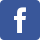 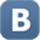 ВСЕРОССИЙСКИЙ ГОСУДАРСТВЕННЫЙ ИНСТИТУТ КИНЕМАТОГРАФИИ имени С.А. ГЕРАСИМОВА«Продюсерский центр	«ВГИК – Дебют»